Skolereglement er en lokal forskrift med hjemmel i lov 9.juni 2023 nr 30 om grunnskole og den videregåande (opplæringa) § 10-7 og forskrift til opplæringslov § 9-2.
§ 1 	FORMÅLRådeskolen skal være preget av verdiene raushet, glede og respekt. Ordensreglementet er et virkemiddel for å nå denne målsettingen og for å sikre at skolesamfunnet skal være en lærings- og arbeidsplass der alle er trygge, trives og får muligheten til å gjøre en god jobb.§ 2 	VIRKEOMRÅDESkolereglene gjelder for alle elever i grunnskolen i Råde kommune. Disse gjelder også andre opplæringsformer og aktiviteter som gis under skolens ansvar. Videre gjelder skolereglene også når vi gjennomfører aktiviteter utenfor skolens område (alternative opplæringsarenaer, leirskole, arrangementer mm). I tillegg gjelder reglene på skolebussen og på skoleveien§ 3	VURDERING AV ELEVENS ORDEN OG OPPFØRSELVurdering i orden og oppførsel skal foretas ut fra reglene om orden og oppførsel i denne forskriften, samt skolenes trivselsregler. Elevenes orden og oppførsel kan ikke vurderes ut fra andre vurderingsgrunnlag enn dette. Karakterene i orden og oppførsel vil som hovedprinsipp bli satt ned ved gjentatte brudd på en eller flere regler. Karakterene kan også sette ned ved enkelthendelser dersom det gjelder et spesielt grovt brudd på reglementet. § 4	ELEVENES BESTE OG RETT TIL Å BLI HØRTI alle saker som behandles etter denne forskriften, skal hensynet til elevens beste være et grunnleggende hensyn. Skolen skal også ivareta elevens rett til å bli hørt. § 5	ORGANISERING AV SKOLEDEMOKRATIETAlle grunnskoler i Råde skal ha et elevråd.Elevrådet skal fremme fellesinteressene til elevene på skolen og arbeide for å skape godt lærings- og skolemiljø. Elevrådet kan uttale seg i alle saker som angår skolemiljøet og elevenes hverdag (f.eks ordensreglement, opplæringen, forbedring av skolens ute- og innemiljø mm)Foreldrenes arbeidsutvalg (FAU)Ved skolene i Råde skal det være et arbeidsutvalg valgt av foresatte. Disse skal representere foresatte og deres hovedrolle er å samarbeide med skolens ledelse for å fremme foreldrenes interesser og bidra til et godt skolemiljø. Det ligger ikke til dette arbeidsutvalget å bestemme over skolens pedagogiske innhold eller personalspørsmål. Samarbeidsutvalg (SU)Ved skolene i Råde skal det være et samarbeidsutvalg. Utvalget ledes av rektor og består av 2 representanter fra de ansatte, 2 representanter fra elevrådet, 2 representanter fra foresatte og en politisk valgt representant som representerer kommunestyret som skoleeier. Samarbeidsutvalget har til formål å fremme samarbeidet mellom skolen, foresatte, ansatte og elever for å skape et godt skolemiljø.§ 6	REGLER FOR ORDEN Møt presis til skoletimer og til andre avtaler. Følg skolens regler om melding og dokumentasjon ved fravær Ha med nødvendig læremidler og utsyr for opplæringen. Behandle skolens eiendom og utstyr forsiktig. Ta godt vare på skolebusskortet dersom et slikt er utlevert. Leverer inn skolearbeid i rett tid og holder frister Hold skolens område rent og ryddig Mobiltelefon og digitalt utstyr skal benyttes i tråd med skolen gjeldende reglerEleven selv har ansvar for sine eiendeler og verdisaker som tas med på skolen. Tapte eiendeler vil normalt ikke bli erstattet av skolen.§ 7	REGLER FOR OPPFØRSEL 
Vi tar ikke bilder/film/lydopptak av medelever, lærere eller andre tilsatte. Dette kan kun gjøres i undervisningssammenheng der det er godkjent av lærer og medeleverVi snakker godt om hverandre og unngår banning og forstyrrelse av andres aktivitetVi kaster snøball kun på anvist sted. Vi bruker ikke ansiktsdekkende plagg når vi får opplæring eller deltar på leksehjelp og SFO (jf. opplæringsloven § 27-2) Vi opptrer hensynsfullt og høflig mot hverandre. Mobbing, hærverk, trusler, vold, diskriminering, rasistiske utsagn eller handlinger, utestengelse og all form for sjikane, krenkelse eller trakassering er ikke tillatt. Vi skal ikke røyke, snuse, være påvirket av eller oppbevare rusmidler på skolens område eller på andre undervisningsarenaer i skoletida. Elektroniske sigaretter er ikke tillatt. Forbudet mot bruk av tobakk og/eller e-sigaretter gjelder i skoletida, uavhengig av opplæringssted.Vi oppbevarer ikke kniv, våpen og andre farlige gjenstander Vi jukser ikke, eller hjelpe andre med å jukse, ved innleveringer, på prøver, eksamen eller annet skolearbeid Vi har ikke med utstyr eller gjenstander som kan forstyrre undervisningen, være til skade eller til ubehag for andre på skolen.Vi bidrar med arbeidsinnsats og faglig fokus som fremmer læring.Vi forlater ikke skoleområdet i skoletiden uten tillatelse§ 8 	REAKSJONER PÅ REGELBRUDD Brudd på skolereglene og andre regler som skolen har gitt vil få konsekvenser. Reaksjonsmåten skal stå i et rimelig forhold til alvorlighetsgraden av regelbruddet. Følgende reaksjoner vil blir vurdert, listen er ikke uttømmende. Irettesettelse fra lærer eller andre ansatteSamtale med kontaktlærer, annen ansatt eller rektorSkriftlig anmerkning relatert til kriteriene for orden og oppførselMøte med eleven og elevens foresattePålegg om tilstedeværelse på skolen før eller etter skoletid for samtale med kontaktlærer, annen ansatt og/eller rektor, Pålegg om utføring av oppgaver for å ordne opp i saken det gjelder. Pålegg om å rette opp den skaden eleven selv har påført skolens eiendom eller eiendeler - for eksempel rydde søppel, vaske gulv, fjerne tagging etc.Begrenset bevegelsesfrihet i friminutt og/eller påbud om å ikke være i nærheten av en navngitt elev/være i nærheten av en tilsatt, eller om å holde seg på et avgrenset område inne eller utePause eller friminutt på andre tidspunkt enn øvrige elever i klassen. Restriksjoner i bruk av skolens digitale verktøy/datamaskiner etter de reglene som er gitt i det til enhver tid gjeldende IKT-reglement.Mobiltelefon eller andre gjenstander som forstyrrer andre og/eller blir brukt på uforsvarlig måte, skal beslaglegges. Slike beslaglagte gjenstander vil bli utlevert etter skoletid.Elever og foresatte kan gjøres økonomisk ansvarlige for skader som barna har gjort uaktsomt eller forsettlig, jf. Lov om skadeserstatning §§ 1-1 og 1-2. Sende en elev hjem fra skoletur Det er nulltoleranse for mobbing og det kan gis påbud om at den som mobber skal følges av foresatte til og fra skolenMidlertidig eller permanent klassebytte I særlige tilfeller, som f.eks. ved mobbing, kan en elev flyttes til en annen skole når hensynet til de andre elevene tilsier det, og andre tiltak allerede er prøvd - jf. Opplæringsloven §13-2 Bortvisning fra undervisningen for enkelttimer eller resten av dagen -jf. opplæringsloven § 13-1Rusmidler og farlige gjenstander som kan skade andre, skal beslaglegges og vil vanligvis bli overlevert politiet. Forhold som reguleres av straffeloven - for eksempel vold, grove trusler, ildspåsettelse, bruk av eksplosiver, grovt hærverk, bruk av rusmidler, besittelse av våpen eller tyveri vil vanligvis bli meldt til politiet uavhengig av elevens alderElever på ungdomstrinnet kan vises bort fra skolen i inntil tre skoledager etter alvorlige eller gjentatte brudd på ordensreglementet -jf. Opplæringsloven § 13.1§ 9	IkrafttredelseDenne forskrift trer i kraft 1.8.2024, samtidig oppheves Ordensreglement for grunnskolene i Råde kommune vedtatt i kommunestyret 07.01.2021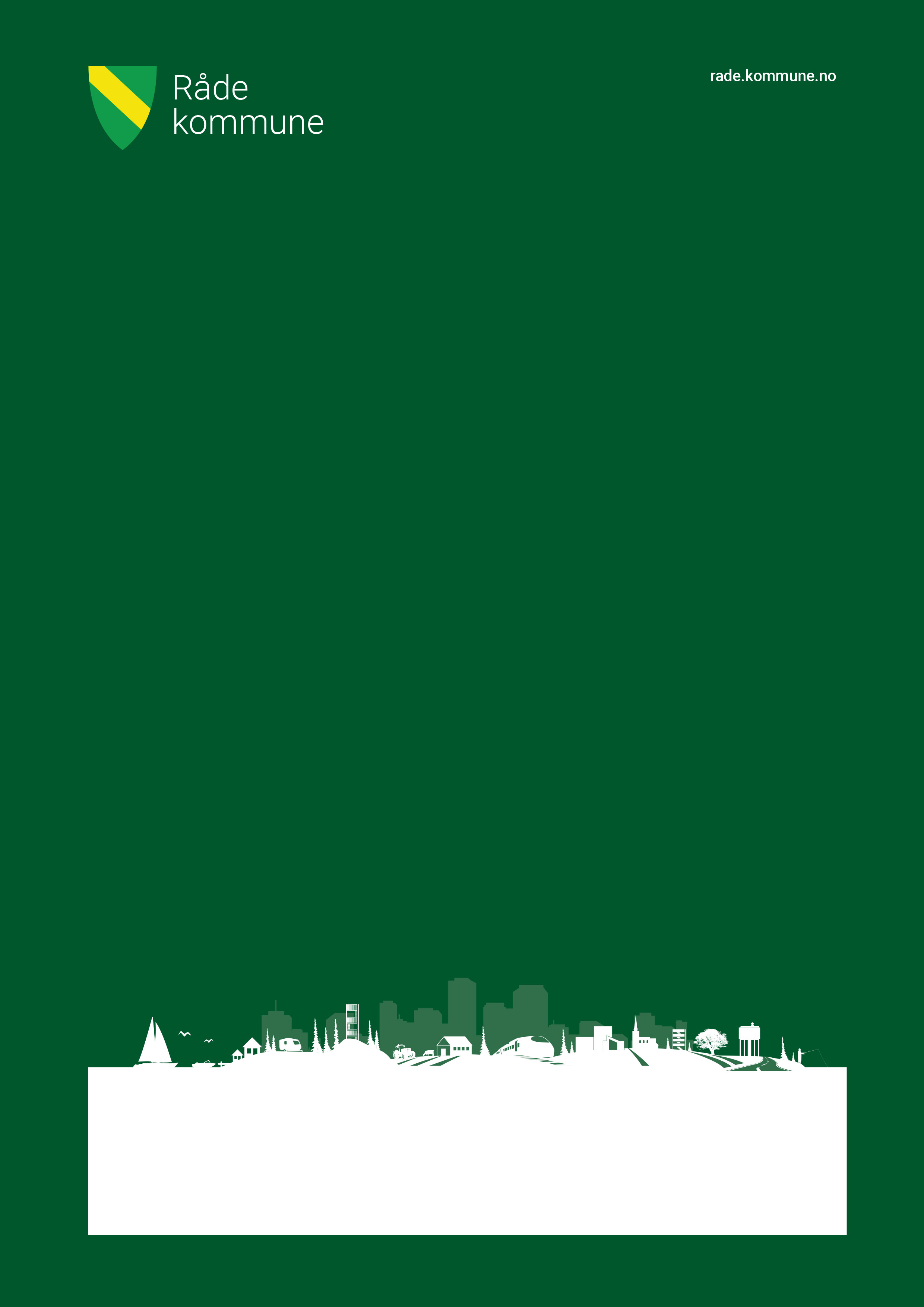 